ДОДАТОК 1до оголошенняІнформація про технічні, якісні та інші характеристики предмета закупівлі«Профнастіл Т-20»код Єдиного закупівельного словника ДК 021:2015 -44160000-9 (Конструкційні матеріали різні)ТЕХНІЧНА СПЕЦИФІКАЦІЯ* Запропонований товар повинен бути новим, мати вказані вище технічні, експлуатаційні та якісні характеристики та відповідати найменуванням вказаним в таблиці, мати гарантійний термін від виробника не менше 1 року.** Країною походження товару вважається країна, у якій товар був повністю вироблений або підданий достатній переробці відповідно до критеріїв, встановлених Митним кодексом України.У разі зазначення країни походження товару з російської федерації, республіки білорусь, китайської народної республіки та ісламської республіки іран учасник у складі пропозиції надає митну декларацію, що підтверджує ввезення цього товару на територію України до 24.02.2022 включно.№ п/пФотоНайменування товаруГабаритні розміриКолірОписКількістьОдиниці виміру1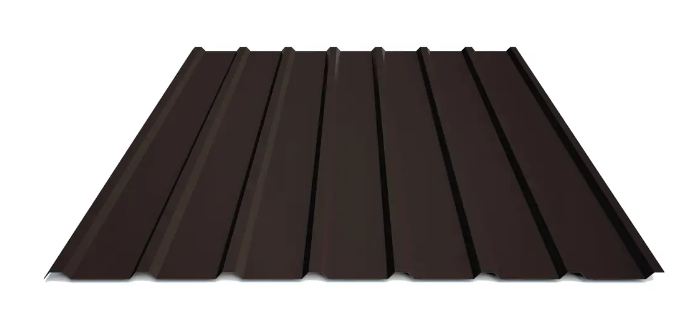 Профнастіл Т-20 RAL 8019Розміри листа: 2200х1174ТемнийМеталопрофіль Т-20 В поліестер матовий крупнозернистий. Товщина Zn цинку 140г/м2Технічні вимоги:1. ЕN 10169 S250GD Z140.2. Товщина не менше 0.5мм3. Маркування на профлисті з  вказанням дати виробництва та кількості років гараниії.4.  Сертифікат відповідності на профлист.5. Сертифікат якості на меттал з указанням якісних характеристик: товщина, кількість цинку, з номером  інвойсу таможні обовязково.1500м²